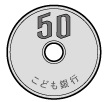 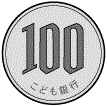 １178円16150円２129円17183円３50円18177円４111円19500円５20円20158円６194円21119円７235円2212円８124円23165円９60円24105円10269円25222円1145円26145円12203円27344円13131円28250円14350円29180円1571円30277円